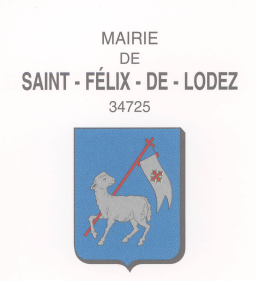 Je soussigné (e)………………………………………………………………………………………………………………………….………………..demeurant à ……………………………………………………………………………………………………………………….………..…………….coordonnées téléphoniques et adresse mail : …………………………………………………………………………………………….demande l’attribution :                □ d’une case de columbarium de deux urnes pour une durée de 50 ans, d’un montant de 850 €                □ d’une concession dont les caractéristiques sont les suivantes :Je m’engage : - à respecter la réglementation relative au cimetière et aux opérations funérairesà verser le prix de ladite concession/case de columbarium ainsi que les fais d’enregistrement.Fait à Saint-Félix-de-Lodez, le ………………………………………………….SignatureDocuments à fournir :Carte nationale d’identitéJustificatif de domicileDurée□ cinquantenaire□ perpétuelleSuperficie□ 2 m²50□ 5 m²Type de concession□ Familiale□ FamilialeType de concession□ Individuelle : réservée à une personne expressément désignée :□ Individuelle : réservée à une personne expressément désignée :Type de concession□ Collective : réservée aux personnes expressément désignées ci-dessous :□ Collective : réservée aux personnes expressément désignées ci-dessous :Tarifs concession2 m² 505 m²cinquantenaire550 €1100€Perpétuelle1650 €3300€